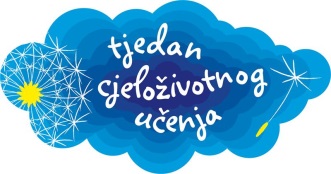 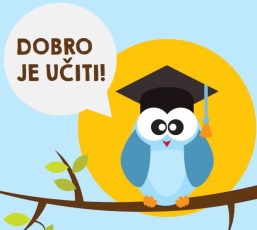 Centar za informiranje i savjetovanje o karijeri  Slavonski Brodpoziva vas na  Sajam obrazovanja: „Dobro je učiti“ na kojemu je cilj učenicima osnovnih škola, srednjih škola, nezaposlenima i svim građanima predstaviti što više dionika u sustavu formalnog i neformalnog obrazovanja. SAJAM ĆE SE ODRŽATI1. LISTOPADA 2015. GODINE U ULICI A. STARČEVIĆA ISPRED CISOKA ukoliko prognoza bude povoljna ili u prostorijama CISOK-a (A. Starčevića 5) u slučaju kiše,U PERIODU OD 12,00 DO 16,00 SATIOčekujemo vas u što većem broju!IZLAGAČI:Gimnazija „Matija Mesić“ Slavonski BrodKlasična gimnazija fra Marijana Lanosovića Slavonski BrodEkonomsko-birotehnička škola Slavonski BrodMedicinska škola Slavonski BrodTehnička škola Slavonski BrodSrednja škola Matije Antuna ReljkovićaSlavonski BrodIndustrijsko-obrtnička škola Slavonski BrodObrtnička škola Slavonski BrodIndustrijsko-obrtnička škola Nova GradiškaElektrotehnička i ekonomska škola Nova GradiškaStrojarski fakultet Slavonski BrodFakultet za odgojne i obrazovne znanosti, Dislocirani studij u Slavonskom BroduVeleučilište Slavonski BrodPučko otvoreno učilište LibarPučko otvoreno učilište Obris                                                                    Pučko otvoreno učilište AMC Nova GradiškaEuropski dom Slavonski Brod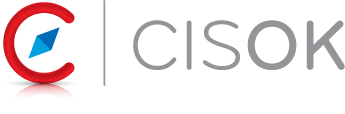 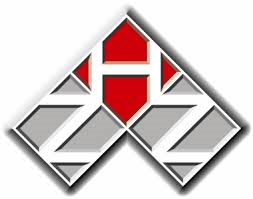 